Мастер- классТема: «Обеспечение эффективного речевого развития как средства общения познания и успешной подготовки к школе»воспитатель высшей квалификационной категории Зельман Наталья Евгеньевна2021годСлайд №Грамотная речь – важнейшее условие всестороннего развития личности ребенка. Чем богаче и правильнее у ребенка речь, тем легче ему высказывать свои мысли, тем шире его возможности в познании окружающей действительности, содержательнее и полноценнее отношения со сверстниками и взрослыми, тем активнее осуществляется его психическое развитие.Слайд №Основная цель педагога — обеспечивать своевременное и эффективное развитие речи как средства общения, познания, самовыражения ребенка, становления разных видов детской деятельности, на основе овладения языком своего народа.Задачи развития речи:• формирование структурных компонентов системы языка — фонетического, лексического, грамматического;• формирование навыков владения языком в его коммуникативной функции — развитие связной речи, двух форм речевого общения — диалога и монолога;• формирование способности к элементарному осознанию явлений языка и речи.Хорошему владению речью нужно учиться, и не один год, а начинать обучение желательно как можно раньше. Ребенок заявляет о своем появлении в этот мир криком. Затем, единственной реальной возможностью поведать о том, что его беспокоит, становится плач. Далее появляются мимика и жесты малыша.Для того, чтобы овладеть языком, понимать его и общаться на нём, ребенок должен:1 – находится в так называемой “языковой среде” – иметь возможность слышать речь окружающего;
2 – овладеть способностью, воспроизводить звуки, звукосочетания, а затем слова.Развитие разнообразных форм общения ребенка со сверстниками выступает как важнейшая задача педагогики раннего возраста.Частое обращение ко взрослым и сверстникам способствует развитию речи детей. Они начинают активно рассказывать окружающим о том: куда ходили, что видели, обращаться к близким взрослым с вопросами “Что это?”; “Как?”; “Зачем?”; “Где?”. Ребенок получает новые впечатления, что является необходимым условием его психического развития.Овладение речью, устной речью – главнейшая линия развития малыша.  Развитие интеллекта у детей тесно связано с развитием памяти. Память ребенка, как и внимание, в основном, не произвольна. Ребенок запоминает то, на что обратил внимание, что произвело на него впечатление, было интересно. Слайд №Речь формируется в деятельности. Игра является ведущим видом деятельности детей дошкольного возраста, через нее дети отражают полученные знания, впечатления. Игра – естественное состояние ребенка! Она способна полностью удовлетворить его потребности в жизнерадостных движениях. Игра – всегда инициатива, фантазия, эмоции. А. М. Горький писал: «Игра – путь к познанию мира, в котором они живут и который призваны изменить».К 3 годам у ребенка складывается долговременная память, в основном преобладает зрительно-эмоциональная. Малыши легко запоминают и без особых усилий воспроизводят увиденное и услышанное, если были заинтересованы в этом. Благодаря такой памяти быстро совершенствуется речь.Для речевого общения важное значение имеет организация совместной игры между детьми, педагогом. Это надо делать легко, без нажима и постепенно.Утром встречаем ребенка всегда с улыбкой, тепло здороваясь с ним и “путешествуем” с малышом по группе, рассматриваем всё, заглядываем везде, говорим обо всем, что попало в поле зрения их внимания, замечаем изменения, вспоминаем, что было вчера, иногда и мечтаем, что будет завтра.Говорим  эмоционально, заинтересовано, чем вовлекаем детей в разговор. Стараемся, чтобы общение ребенка с педагогом  носило познавательный характер.- Скажите,  пожалуйста, какие вопросы чаще задает ребенок в вашей группе?- Как Вы отвечаете на эти вопросы?При каждом удобном случае вы сами должны  задавать вопросы простые по форме и содержанию: “Какая кофточка у Ани?”, “Что Дима  кушает?” Для чего это нужно? Что с ним будем делать?» и т.д.. Педагог  всегда должен  помнить, что общение взрослого с ребенком является,  или во всяком случае, должно быть уже с ранних лет и на протяжении всего детства не только источником знаний, но и большой радостью. Все пособия, игрушки и другие предметы в группе становятся базой развития речевого общения.- Уважаемые коллеги, перед нами кубики. Помогите организовать совместную игру и привлечь внимание ребенка, которая способствует развитию речи ребенка. (Что ты хочешь построить, Ромочка? Домик для собачки? Можно я тебе помогу? Принеси кубики, пожалуйста. Что ты принес? Какого цвета кубики? Какой домик у собачки? А где собачка? Позови ее, скажи: “Милая собачка иди сюда”, “Какая собачка?”, “Как ее зовут?” и т.д.).При этом используем  такие словесные приёмы, как: “Давайте попросим (поиграем, погуляем) вместе; “Я начну, а ты продолжишь”; “Помоги Дениске”.Этим самым активизируем  словарь ребенка, помогаем овладевать словами просьбы, благодарности, вступать в речевое общение.Слайд № В подвижной игре всегда легче учить детей замечать сверстника. Игры подбираем с небольшим, доступным пониманию детям текстом (“Лиса и зайцы”, “Догонялки”, «Пузырь», “Лохматый пес” и т.д.). Хороводам, пляскам и народным играм нужно придавать  большое значение, в них много юмора, они сопровождаются потешками, напевами, считалками, выразительными и доступными для понимания даже малышам. У детей создается радостное настроение, появляется желание “плясать с дружком”, все это происходит непроизвольно. Фольклор, живые персонажи игр с одной стороны – стимулируют детскую фантазию, с другой – помогают развивать речь, общение со сверстниками и конечно же движения малыша (“ Зайка серенький сидит”, “Прятки”, “Заинька походи” и т.д.) И конечно не забываем о развитии мелкой моторики рук. Используем  шнуровочки, резиночки, застегивание пуговок, прищепки, мозаику крупную и мелкую, конструктор “Лего”,пальчиковые игры.Обеспечению эффективного речевого развития помогают речевые игры. Речевые игры — это метод повышения мотивации в развитии речевых умений и навыков, эмоционально окрашенный, вызывающий живой интерес к деятельности детей и опирающийся на особенности их речевых расстройств. Играть в речевые игры весело и занимательно. Дети соревнуются друг с другом. В результате возникающего интереса к играм поставленные звуки быстро закрепляются, речь становится грамматически правильной, а скучные и малоинтересные упражнения по словоизменению и звуковому анализу превращаются в увлекательное занятие.Используя с детьми речевые игры на занятиях, нужно помнить, что игра должна увеличивать мотивацию ребенка к речевому высказыванию, стимулировать накопление и развитие у него речевых навыков. Каждое такое занятие должно носить характер учебно – игровой деятельности для ребенка. Оно должно быть ярким, запоминающимся, привлекать ребенка, вызывая у него живой интерес и порождать радостное ожидание новых занятий.Слайд №ПОИГРАЕМ . Речевые игры. "Сказочные антонимы".
Взрослый предлагает детям поиграть со Сказкой, объясняя, что он будет произносить какое-либо название , а дети должны будут угадать истинное название - антоним, истинное название Сказки.
Примеры заданий:
• "Зелёный платочек" - ("Красная шапочка");
• "Мышь в лаптях" - ("Кот в сапогах");
• "Рассказ о простой курочке" - ("Сказка о золотой рыбке");
• "Знайка в Лунной деревне" - ("Незнайка в Солнечном городе");
• "Бэби - короткий носок" - "Пэппи - длинный чулок");
• "Рассказ о живой крестьянке и одном слабаке" - ("Сказка о мёртвой царевне и семи богатырях");
• "Один из Молоково" - "Трое из Простоквашино");
• "Крестьянка под тыквой" - ("Принцесса на горошине");
• "Деревянный замочек" - ("Золотой ключик");
Обучение к школе.Многих из Вас одолевают сомнения: нужно или нет заниматься с ребёнком-дошкольником подготовкой к школе? Если начинать подготовку, то как именно? Чему учить в первую очередь? Не следует забывать, что обучение письму и чтению – прерогатива учителя начальных классов. Поэтому при поступлении ребёнка в школу обращается внимание не на грамотность, а на то, насколько успешно Ваше чадо демонстрирует готовность к учению, готовность приобретать знания и ими пользоваться. Именно такие требования предъявляет современная школа к процессу обучения. Вы не должны учить ребёнка читать, его необходимо готовить к чтению. Для этого необходимо развивать речь ребёнка. Чем лучше будет развита ко времени поступления в школу устная речь ребёнка, тем легче ему будет овладеть универсальными учебными действиями.Развивая речь – мы развиваем коммуникативные умения ребёнка, готовим его к школе..Но, чтобы научить детей - следует научиться самому взрослому. Поэтому давайте поиграем в игры, которые так необходимы нашим детям.ПРАКТИЧЕСКАЯ ЧАСТЬЧасто ребёночек затрудняется в составлении связного рассказа, а ведь уже с первых страниц азбуки мы встречаем задания такого типа: продолжи рассказ, составь рассказ и т. д.Очень интересно проходит игра на развитие воображения, творческих способностей, учит детей фантазировать.Слайд №«Продолжи историю»Цель: учить детей придумывать новое окончание знакомой сказки.Сначала надо вспомнить сказку «Волк и семеро козлят». Поиграем? Помните кто пришёл в гости к козлятам? Что он с ними сделал? Какая печальная сказка!А что если……. (рассказывает сказку педагог- «Ушла коза снова в лес. Козлята остались дома одни. Вдруг в дверь снова постучали. Козлята испугались, попрятались. А самый смелый козлёночек спросил  к ним стучится…….Кто бы это мог быть? Давайте посмотрим. - Ой, какие гости пожаловали! На экране появляются картинки с животными.Перенеситесь в мир детства и подумайте, что бы придумал ваш ребёнок.Выбирайте героя и придумайте концовку истории.  Что бы вам было веселее – работайте  в паре.Много сказок есть на свете! Их любят взрослые и дети!Ваши сказки просто класс!Их послушаем сейчас!- Какие интересные истории у вас получились! Молодцы! Примечание. В дальнейшем можно разыгрывать любые несложные сюжеты, придуманные совместно с детьми в специально созданной ситуации. Очень хорошо, если ребёнок сочинит своё начало истории, а вы её продолжите.- Вот смотрите, вы с ребёнком сочинили концовку истории. Но ведь ребенок  должен знать, что каждая история имеет начало, конец, середину.Развить умение выделять начало и конец действия поможет игра с сюжетными картинками.Слайд №2. «Разложи картинки»Ребенок должен назвать действия персонажей и составить короткий рассказ, в котором должны быть четко видны начало и конец действия.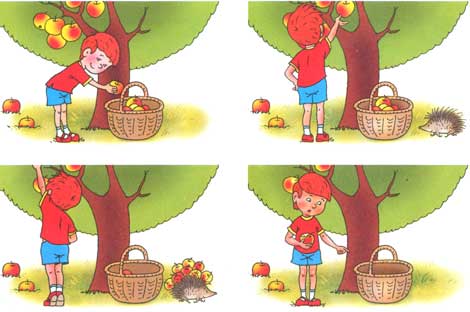 Смотрим на экран.Составим рассказ по серии картинок.  (по цепочке)На картинки посмотрели. И немножко посидели.И подумали сперва. Ну, рассказывать пора!Мальчик Дима пришёл в сад за яблоками…….Все молодцы! Замечательный рассказ получился у вас!Ребёнку очень сложно порой даётся описание того или иного предмета!Часто приходится слышать: мяч большой-маленький; цветок красивый-некрасивый;  и т.д.Ребёнка надо учить описывать предметы, чтобы в его речи было как можно больше  прилагательных.  Это делает речь более выразительной. Да, это трудно. Но нет ничего невозможного. Поможет такая игра.Слайд №3. «Кто лучше похвалит» Цель: уметь называть признаки. У каждого ребёночка есть любимая игрушка. Она для него самая красивая и замечательная. Выберите себе игрушку и похвалите, отражая её особенности! Кто любит свою игрушку так, что обязательно покажет все её достоинства? Обязательно похвалите ребенка, если он нашел удачное слово, проявил активность и заинтересованность в поиске выразительных средств. Так развивается детская наблюдательность, точность восприятия и мыслительная активность (память, воображение). Одна из проблем развития речи ребёнка – неумение рассуждать и задумываться над тем, что происходит. Очень полезны упражнения-рассуждалки.Слайд №4. Дополнить предложение. Выберите неоконченное предложение и подумайте, как бы мог ответить ребёнок."Дети поливают цветы на клумбах, потому что...". "На деревьях не осталось ни одного листочка, потому что... " "Зимой медведь спит, потому что..."«Мама сердится, потому что…»«Я учу буквы, потому что…»«Папа ходит на работу, потому, что…»«Мне купили новую шубу, потому, что…»«Я хожу в бассейн, потому что…»Заставляйте ребёнка рассуждать. Доказывать своё мнение.Основная ваша задача  состоит не в том, чтобы «вытягивать» из ребенка нужный ответ или навязать ему свое мнение, видение, а в том, чтобы научить его мыслить и отстаивать правомерность собственной точки зрения, сформировать у него позицию «Я могу!». Поэтому не торопитесь сказать ребенку: «Нет! Так не бывает, ты неправильно думаешь», — а попытайтесь в каждом детском ответе обнаружить рациональное зерно. Ведь то или иное решение, формулировка всегда могут иметь место в зависимости от тех или иных обстоятельств.Игра  «Забавные превращения»Назвать в кого превращается человек, если окажется:- на переходе улицы (пешеход, в магазине (покупатель, за рулем (водитель, в походе (турист, на стадионе (болельщик, в кинотеатре (зритель).Игра «Что лишнее»- грустный, печальный, унылый, (глубокий);- храбрый, (звонкий, смелый, отважный;- приехал, прибыл, (убежал, прискакал;- бросился, (думал, ринулся, помчался.
Игра  «Шаги» ("Только зелёные слова".)
Играть лучше в кругу. Кто-то из играющих определяет тему. Нужно называть по очереди, допустим, только весёлые слова. Первый игрок произносит: "Клоун". Второй: "Радость". Третий: "Смех" и т. д. Игра движется по кругу до тех пор, пока слова не иссякнут.
Можно сменить тему и называть только зелёные слова (например, огурец, ёлка, карандаш и т. д.), только круглые (например, часы, Колобок, колесо и т. д.).  - Сегодня я показала лишь примерный перечень речевых игр, которые  помогают в  обеспечение эффективного речевого развития как средства общения познания и успешной подготовки к школе.  Дети с удовольствием будут участвовать в занятиях,  а следовательно, повысится и эффективность работы.Педагог всегда должен помнить: каждый ребенок индивидуален, неповторим и всегда учитывать  это в общении с ним и всячески подчёркивать. Не сравнивать одного ребенка с другим. Учиться  принимать всех детей такими, какие они есть. Стараться  выслушивать любой ответ, любое предложение, любое решение ребенка.В течение дня  создавать  условия для развития речи детей и их общения.- Я предлагаю вам диагностику развития речи дошкольников.1.  Много ли ребенок задает «почемучкиных» вопросов?     а)  очень много, постоянно;     б)  довольно много, но периодами;     в)   мало. 2. Любит ли слушать, когда ему читают?     а)  любит и подолгу слушает;     б)  когда как;     в)  не любит. 3.  Проявляет ли интерес к самостоятельному чтению?     а)  умеет читать и часто читает;     б)  буквы знает и читает кое-какие слова;     в) интереса к чтению нет. 4. Любит ли играть в слова, проявляет ли интерес к стихам?     а)  очень любит, сам играет, экспериментирует словами, знает много стихов, сказок;     б)   по-разному;     в)  не любит стихов, не играет в слова. 5. Хочет ли ребенок учиться?     а)  очень хочет;     б)  хочет, но боится идти в школу;     в)  не хочет. 6. Есть ли у ребенка потребность к творчеству?     а)  есть;     б)  проявляется, но изредка;     в)  очень редко. 7. Уверен ли ребенок в своих силах?     а)   конечно, уверен;     б)   когда как;     в)   нет, не уверен.Что же у вас получилось?Если в большинстве случаев вам пришлось выбрать ответ «в» — дело серьезное и надо принимать срочные меры в этом вам помогут упражнения и игры для развития речи.Основные направления работы по развитию речи дошкольников:• развитие словаря. Овладение словарным запасом составляет основу речевого развития детей, поскольку слово является важнейшей единицей языка. В словаре отражается содержание речи. Слова обозначают предметы и явления, их признаки, качества, свойства и действия с ними. Дети усваивают слова, необходимые для их жизнедеятельности и общения с окружающими;• воспитание звуковой культуры речи. Данное направление предполагает: развитие речевого слуха, на основе которого происходит восприятие и различение фонологических средств языка; обучение правильному звукопроизношению; воспитание орфоэпической правильности речи; овладение средствами звуковой выразительности речи (тон речи, тембр голоса, темп, ударение, сила голоса, интонация); формирование грамматического строя речи. Формирование грамматического строя речи предполагает развитие морфологической стороны речи (изменение слов по родам, числам, падежам), способов словообразования и синтаксиса (освоение разных типов словосочетаний и предложений);• развитие связной речи. Развитие связной речи включает развитие диалогической (разговорной) и монологической речи. Диалогическая речь является основной формой общения детей дошкольного возраста. Важно учить ребенка вести диалог, развивать умение слушать и понимать обращенную к нему речь, вступать в разговор и поддерживать его, отвечать на вопросы и спрашивать самому, объяснять, пользоваться разнообразными языковыми средствами, вести себя с учетом ситуации общения. Не менее важно и то, что в диалогической речи развиваются умения, необходимые для более сложной формы общения — монолога, умений слушать и понимать связные тексты, пересказывать, строить самостоятельные высказывания разных типов;• формирование элементарного осознавания явлений языка и речи, обеспечивающее подготовку детей к обучению грамоте, чтению и письму;• развитие фонематического слуха, развитие мелкой моторики руки.Рекомендации родителям будущих первоклассников по развитию речиБольше говорите с ребенком для того, чтобы он, во-первых, чаще слышал правильную, четкую, неторопливую, выразительную речь взрослого, которая является для него образцом, а во-вторых - чтобы развивать активную речь будущего первоклассника. Необходимо добиваться полных ответов на Ваши вопросы, стараться дослушивать до конца, иногда специально изображать непонимание, чтобы ребенок более четко и подробно Вам что-либо объяснил. Понимание с полуслова или даже с жеста не очень полезно для развития речи ребенка. 
      2. Обращайте внимание ребенка на огромное многообразие окружающих его предметов и явлений, таким образом, пополняя словарный запас ребенка. Увиденное на картинке ребенок может с первого раза и не запомнить, а вот увиденное "вживую" - запомнит почти наверняка. При этом можно задавать ребенку вопросы: "какой?", "какая?", "какое?", "что делает?" и т.д. Можно играть в такую игру. Ребенок загадывает какой-то предмет и начинает его описывать, при этом, не называя его. Вы должны отгадать, что это. В идеале ребенок должен описать предмет по следующим параметрам: цвет, форма, размер, материал, к какому классу предметов относится. 
      3. Важной предпосылкой овладения письменной речью является хорошо развитый фонематический слух. Для того, чтобы успешно работать над ним, необходимо слуховое внимание, которое можно развивать, обращая внимание ребенка на звуки, окружающие его (шум дождя, рев мотора, шелест пакета и многие-многие другие). При этом обращайте внимание на то, откуда слышится звук (слева, справа, сверху, снизу, спереди, сзади). Советую поиграть в такую игру: возьмите колокольчик (погремушку), попросите ребенка закрыть глаза и звените колокольчиком с разных сторон, а ребенок должен называть, где звенит (справа, слева, спереди, сзади и т. д.), И еще одна игра на развитие слухового внимания. Наполните спичечные коробки разными крупами (горохом, рисом, фасолью и т. д.). Послушайте вместе с ребенком, как гремят коробочки, какая крупа дает тот или иной звук, После этого можно попробовать угадать с закрытыми глазами. 
      4. Составление коротких рассказов, по сюжетным картинкам. Основная задача состоит в том, чтобы ребенок научился правильно устанавливать последовательность картинок и составлять минимум по два предложения по каждой из них. Для этой цели подойдут любые наборы сюжетных картинок.